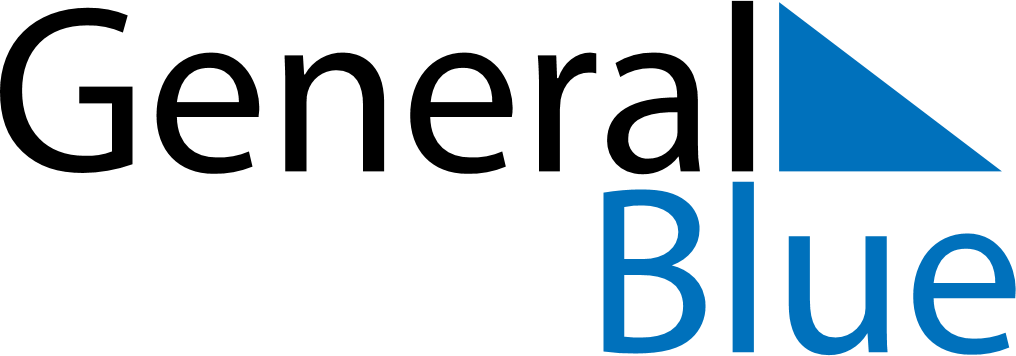 November 2025November 2025November 2025November 2025AngolaAngolaAngolaSundayMondayTuesdayWednesdayThursdayFridayFridaySaturday123456778All Souls’ Day910111213141415Independence Day1617181920212122232425262728282930